Муниципальное бюджетное дошкольное образовательное учреждение Центр развития ребёнка - детский сад «Кораблик»ДОПОЛНИТЕЛЬНАЯ ОБРАЗОВАТЕЛЬНАЯ ПРОГРАММА  КРУЖКА ПО ХУДОЖЕСТВЕННО-ЭСТЕТИЧЕСКОМУ НАПРАВЛЕНИЮ «СЕМИЦВЕТИК»
(для детей 4-5 лет)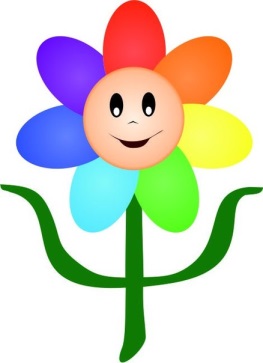 Автор: воспитатель Рогова И.В.
Срок реализации программы: 1 год
г. Удомля Тверской обл.
2016 г.“Вещь, сделанная самим ребенком, соединена с ним живым нервом, и все, что передается его психике по этому пути, будет неизмеримо живее, интенсивнее, глубже и прочнее того, что пойдет по чужому, фабричному и часто очень бездарному измышлению, каким является большинство наглядных учебных пособий”. 
(Н.Д. Бартрам)Содержание1.Новизна, актуальность, педагогическая целесообразность.2. Направленность дополнительной образовательной  программы.3. Цель и задачи дополнительной образовательной программы.4. Формы и режим образовательной деятельности.5. Ожидаемые  результаты  и  способы  их  проверки.6. Учебно-тематический и перспективный план работы кружка «Семицветик».7. Методическое обеспечение.8. Список источников.НОВИЗНА, АКТУАЛЬНОСТЬ, ПЕДАГОГИЧЕСКАЯ ЦЕЛЕСООБРАЗНОСТЬ“Обучить творческому акту нельзя,Но это вовсе не значит, что нельзявоспитателю содействовать его образованию и проявлению”.Л.С. Выготский   Программа составлена на основании действующего Закона «Об образовании в Российской Федерации» №273-ФЗ от 21.12.2012, приказа Минобрнауки «Порядок организации и осуществления образовательной деятельности по дополнительным образовательным программам» №1008 от 29.08.2013, норм СанПиН 2.4.2.2821-10, опирается на требования и методические рекомендации по составлению и оформлению образовательных программ дополнительного образования детей.   Новизной и отличительной особенностью дополнительной образовательной программы кружка «Семицветик» является развитие у детей творческих и исследовательских навыков, пространственных представлений, некоторых физических закономерностей, познание свойств различных материалов, овладение разнообразными способами практических действий, приобретение ручной умелости и появление созидательного отношения к окружающему.   Для современного этапа развития системы дошкольного образования характерны поиск и разработка новых технологий обучения и воспитания детей. При этом в качестве приоритетного используется деятельностный подход к личности ребенка.   Проблема развития детского творчества в настоящее время является одной из наиболее актуальных, ведь речь идет о важнейшем условии формирования индивидуального своеобразия личности уже на первых этапах ее становления. Конструирование и ручной труд, так же как игра и рисование, особые формы собственно детской деятельности. Интерес к ним у детей существенно зависит от того, насколько условия и организация труда позволяют удовлетворить основные потребности ребенка данного возраста:
- желание практически действовать с предметами, которое уже не удовлетворяется простым манипулированием с ними, как это было раньше, а предполагает получение определенного осмысленного результата;
- желание чувствовать себя способным сделать нечто такое, что можно использовать и что способно вызвать одобрение окружающих.   В настоящей программе  использованы  следующие принципы педагогической деятельности:
•опора на субъектный опыт дошкольников;
• учет индивидуальных особенностей, интересов и возможностей группы в целом и каждого ребенка в отдельности;
• системность обучения, а также создание целостности знаний об окружаю-щем мире;
• организация совместной работы педагога и детей;
• креативность обучения,  реализация творческих возможностей педагога и детей.
НАПРАВЛЕННОСТЬ ДОПОЛНИТЕЛЬНОЙ ОБРАЗОВАТЕЛЬНОЙ ПРОГРАММЫ   Данная программа направлена на развитие творческих способностей, воображения, воспитание самостоятельности и способности к ручному труду. Она рассчитана на дошкольников 4-5 лет, имеющих различный уровень начальной подготовленности.    Правильно организованный ручной труд в детском саду дает детям представление о качестве и возможностях различных материалов, способствует закреплению положительных эмоций. Ручной труд способствует развитию сенсомоторики - согласованности работы глаз и рук, совершенствованию координаций движений, гибкости, точности в выполнении действий. В процессе создания поделок у детей закрепляются знания эталонов формы и цвета, формируются четкие и достаточно полные представления о предметах и явлениях окружающей жизни.   В процессе освоения программы кружка «Семицветик» дети познакомятся с особенностями, свойствами и возможностями многих природных и искусственных материалов, с разными инструментами, а также с основными приемами их применения. ЦЕЛЬ И ЗАДАЧИ ДОПОЛНИТЕЛЬНОЙ ОБРАЗОВАТЕЛЬНОЙ ПРОГРАММЫЦель программы:   Развивать творческие способности, фантазию, воображение. Помочь ребенку проявить свои художественные способности в различных видах изобразительной и прикладной деятельности. Задачи:1. Формировать креативное мышление дошкольников  с помощью ознакомления с методами и приемами, применяемыми в художественно-конструктивном дизайне. Развивать эстетическое восприятие окружающего мира, художественного творчества взрослых и детей.

2. Развивать познавательные, конструктивные, творческие и художественные способности в процессе создания образов, используя различные материалы и техники.

2. Развивать сплоченность детского  коллектива через создание коллективных работ; воспитание трудолюбия, усидчивости, терпеливости, взаимопомощи, взаимовыручки.

3. Развивать у детей мелкую моторику пальцев рук, координацию движений, глазомер.
4. ФОРМЫ И РЕЖИМ ОБРАЗОВАТЕЛЬНОЙ ДЕЯТЕЛЬНОСТИ
    Программа предполагает проведение одного занятия в неделю во второй половине дня. Продолжительность занятия в средней группе – 20 минут.   При организации совместной деятельности педагога с детьми  предлагается форма организации художественного труда в мини-группах, что способствует предоставлению детям свободы выбора, возможности развития комбинаторных умений и выработки индивидуального стиля и темпа деятельности.ОЖИДАЕМЫЕ РЕЗУЛЬТАТЫ И СПОСОБЫ ИХ ПРОВЕРКИОжидаемые результаты:Дети познакомятся с различными материалами и их свойствами;Освоят навыки работы с ножницами и клеем; различными материалами (бумагой, пластилином, крупами, природным и бросовым материалом);Разовьют мелкую моторику рук.Критерии качества освоения ручного труда:Ребенок имеет представление о материале, из которого сделана поделка.Владеет приемами работы с различными материалами.Умеет самостоятельно провести анализ поделки.Самостоятельно определяет последовательность выполнения работы.Использует свои конструктивные решения в процессе работы.Демонстрирует яркость, оригинальность при выполнении поделки.Показывает уровень воображения и фантазии.Использует в работе разные способы ручного труда.Диагностика по ручному труду
(средняя группа)Сформирован - 3На стадии формирования - 2Не сформирован – 1Педагогическое обследование детей по ручному труду
(средняя группа)УЧЕБНО-ТЕМАТИЧЕСКИЙ ПЛАН РАБОТЫ КРУЖКАПЕРСПЕКТИВНЫЙ ПЛАН РАБОТЫ КРУЖКАМЕТОДИЧЕСКОЕ ОБЕСПЕЧЕНИЕИспользуемые для поделок материалы:- Цветной картон, двусторонняя и односторонняя цветная бумага
- Фольга
- Бумажные салфетки разных цветов- Конфетти, пайетки  и др. мелкие украшения 
- Пластилин
- Диски компьютерные (б/у)
- Шерстяные нитки
- Крупа (пшено)
- Перья
- Вата, синтепон, ватные дискиИнструменты и приспособления:- Ножницы детские - Карандаши, фломастеры- Клеёнки
- Клей-карандаш- Клейкая лента- Кисточки Информационные материалы:1. Литературно – художественные  материалы (стихи, загадки, пословицы, поговорки), познавательные рассказы.2. Подборка классических музыкальных произведений  для сопровождения творческой деятельности детей.4. Картотека дидактических, подвижных, пальчиковых игр.5. Картотека схем выполнения, которые помогут ребенку при создании творческих работ.6. Рекомендации для родителей по созданию условий для ручного труда детей в семье.СПИСОК ИСТОЧНИКОВИ.М. Петрова «Объёмная аппликация». – Изд-во «Детство пресс», 2007 г.Е. Г. Лебедева «простые поделки из бумаги и пластилина». -  М.: Айрис-Пресс, 2008 г.И. А. Лыкова «Конструирование из природного материала». – М, 2006 г.Серия рабочих тетрадей «Это может ваш малыш». М.: «Мозаика-Синтез».З. А. Богатеева «Занятие аппликацией в детском саду». – М.: «Просвещение», - 1988 г.Свой-ства мате-ри-аловОвладение приемов работы с материаламиОвладение приемов работы с материаламиОвладение приемов работы с материаламиОвладение приемов работы с материаламиОвладение приемов работы с материаламиОвладение приемов работы с материаламиРазвитие конструктивных способностей(резать, клеить, рвать, измерять)Мелкая моторикаСвой-ства мате-ри-аловПрирод-ныйПласти-линБума-гаНит-киТес-тоБросо-вый№п/пЗадания, вопросыИспользуемый материал при выполнении заданияЗнания, умения, навыкиЗнания, умения, навыки№п/пЗадания, вопросыИспользуемый материал при выполнении заданиясформированына стадии формирования1Узнай и назови вид материала и его свойстваПриродный, бросовый, бумага, пластилин,  нитки – небольшие фрагментыЗнает и называет не менее 5 видов материала и 5 свойствЗнает и называет не менее 3 видов материала и свойств2Овладение приемами работы с материаламиКлей, ножницы, стека, палочкиВладеет приемами (режет, склеивает)Владеет приемами3Развитие конструированных способностей и художественного вкусаПриродный, бросовый и вспомогательный материалПридумывает и выполняет несложную конструкцию, самостоятельно украшает ееДелает попытки или выполняет работу с помощью взрослого4Мелкая моторика рукМелкие вспомогательные детали, мозаикаПрочно скрепляет детали самостоятельноПытается скреплять самостоятельно или с помощь№Название темыКоличество занятийРабота с бумагой, картоном  - бумагопластика
 из них:
- объёмная аппликация
- геометрическая аппликация
- обрывная аппликация
- «бумажные комочки» (из бумажных салфеток)
- смешанная техника

Всего:

2
1
1
3
10

17Работа с природным материалом2Работа с бросовым материалом1Работа с нитками3Работа с пластилином2Работа с крупами1Итого в год:26 занятий  (8 часов 40 минут)МЕСЯЦНАЗВАНИЕ РАБОТЫПРОГРАММНОЕ СОДЕРЖАНИЕОктябрьОсенний лес (объёмная аппликация)Что нам осень принесла (объёмная аппликация) – коллективное панноМишка косолапый (геометрическая аппликация)Ёжик (мозаика из семян подсолнечника на пластилиновой основе))Учить складывать бумажные заготовки пополам, совмещая противоположные стороны, проглаживать линию сгиба. Закреплять навыки аккуратной работы с клеем.  Учить располагать композиционные элементы аппликации на всем пространстве заготовки-основы. Формировать навыки сотрудничества при создании коллективной работы.Учить составлять предмет из частей разной формы. Развивать умение планировать ход выполнения работы.  Видоизменять положение частей в разных сюжетных ситуациях (мишка стоит, сидит  и т.п.).Закреплять навыки работы с пластилином в технике «пластилинография» - прием «рисование пластилином по контуру рисунка». Развивать мелкую моторику при работе с семенами подсолнечника. Воспитывать аккуратность в работе, терпение.НоябрьКудрявая овечка («бумажные комочки»)Грибочки («бумажные комочки»)Плетёный коврикПраздничная открытка ко Дню МатериУчить детей работать с бумажными салфетками (скатывание в комочки), ватой. Развивать мелкую моторику. Воспитывать усидчивость, терпение, аккуратность в работе.Продолжать развивать навыки работы с бумажными салфетками. Формировать самостоятельность, развивать чувство уверенности в своих силах.Формировать  навыки работы с ножницами. Развивать умение подбирать цвета и оттенки цветных полосок для создания коврика.Продолжать учить детей наклеивать готовые формы на основу, развивать воображение, творческие способности.ДекабрьЁлочкаЁлочные игрушкиСнегурочка  – коллективная работа (пластилиновая мозаика)Формировать навыки работы в технике «оригами» - сгибание бумажной заготовки «гармошкой». Развивать мелкую моторику пальцев рук.Учить детей работать с разным материалом (бумага, картон, фольга, конфетти и др.). Развивать мелкую моторику, эстетическое восприятие. Воспитывать усидчивость, терпение, аккуратность в работе.Учить отрывать от большого куска пластилина маленькие кусочки, катать из них между пальцами  маленькие шарики, выкладывать шариками готовую форму.ЯнварьДеревья  в снегу («бумажные комочки»)Пушистый котёнок (аппликация из шерстяных ниток)Веселый зоопарк (поделки из скорлупы грецких орехов)Формировать навыки самостоятель-ности при работе в технике «бумажные комочки».  Закреплять навыки аккуратной работы с клеем.Познакомить детей с техникой выполнения аппликации из ниток. Учить равномерно намазывать небольшие участки изображения клеем и посыпать их мелко нарезанными нитками, соответствующего цвета.Формировать навыки создания поделок с использованием природных материалов.  Развивать образное мышление, воображение.ФевральПолосатый тигрёнок (аппликация из шерстяных ниток)Весёлый клоунРыбка (пластилиновая мозаика)Открытка с сюрпризом (к 23 Февраля)Формировать навыки работы в технике «аппликация из ниток». Развивать умение намазывать небольшие участки изображения клеем и заполнять их нитями.Продолжать развивать навыки работы в технике «оригами».  Развивать мелкую моторику пальцев рук, воображение, творческие способности.Закреплять навыки работы в технике «пластилиновая мозаика». Развивать мелкую моторику, чувство цвета.Закреплять умение наклеивать готовые формы на заготовку-основу открытки, развивать цветовое восприятие, композиционные навыки.МартЦветы для мамыГрачи прилетелиСолнышко лучистое (поделка из компьютерного диска)Вылупившиеся цыплята (аппликация из крупы)Учить планировать ход выполнения работы. Развивать композиционные умения, чувство цвета. Формировать самостоятельность, уверенность в своих силах.Формировать навыки работы в технике «обрывная аппликация».Учить детей работать с различными материалами при изготовлении поделок (компьютерные диски, цветная бумага). Воспитывать эстетическое восприятие, аккуратность в работе.Учить детей работать с крупами и клеем. Планировать ход выполнения работы. Развивать мелкую моторику. АпрельПасхальный сувенирПтичка невеличка  (поделка ко Дню птиц)Одуванчик (аппликация из шерстяных ниток)НасекомыеПознакомить детей с символами праздника Пасхи. Создать поделки-сувениры для своих близких с использованием техники «бумагопластика».Закреплять навыки работы в технике «оригами», аппликации. Воспитывать эстетическое восприятие, аккуратность в работе с клеем.Закреплять навыки работы в технике аппликации из шерстяных нитей. Закреплять умение  равномерно намазывать небольшие участки изображения клеем и посыпать их мелко нарезанными нитками, соответствующего цвета.Формировать самостоятельность в выборе конструкции поделки. Учить радоваться результатам труда.